Отчет о результатах работы в 2023 году депутата Воронежской городской Думы  Зачупейко Андрея Викторовича Зачупейко Андрей Викторович - депутат Воронежской городской Думы в едином избирательном округе, член Всероссийской политической партии «ЕДИНАЯ РОССИЯ», заместитель председателя постоянной комиссии по управлению муниципальной собственностью и жилищным отношениям, входит в состав постоянной комиссии по жилищно-коммунальному хозяйству, дорожному хозяйству и благоустройству и в межведомственную рабочую группу по инвестиционной деятельности в городском округе город Воронеж. Включён в состав:- межведомственной комиссии по обеспечению реализации муниципальной программы городского округа город Воронеж «Формирование современной городской среды на территории городского округа город Воронеж на 2018 – 2024 годы».- антинаркотической комиссии городского округа город Воронеж.Помощь СВОВ 2023 году совместно с общественными и волонтерскими организациями, с предпринимателями, депутатами Воронежской городской Думы было подготовлено и направленно военнослужащим, выполняющих специальные задачи в зоне проведения специальной военной операции, гуманитарной помощи, военной экипировки                     и снаряжения, средств разведки, наблюдения и обогрева, быстро собираемых фортификационных сооружений для защиты личного состава и многое другое, необходимое для сохранения жизни                             и здоровья участникам СВО, на сумму 180 млн. руб.  За активную помощь участникам СВО Андрей Зачупейко награждался благодарственными письмами воинских частей и медалью «Волонтеру России».Работа с обращениями граждан, поступивших на имя депутата в Воронежскую городскую ДумуВ 2023 году в Воронежскую городскую Думу поступило 1439 обращений. Депутатам Воронежской городской Думы в 2023 году горожане адресовали 359 обращений, из них – 308 по электронной почте. Среди заявителей достаточно большой процент составляли общественники, председатели ТОС Ленинского района города,                        с которыми депутатом установились активные рабочие взаимоотношения, и граждане, зарегистрированные в различных социальных сетях, из которых они и узнают об эффективной деятельности депутата в оказании всесторонней помощи обратившихся к нему избирателей.  По сложившейся практике, для повышения результативности работы с обращениями граждан, Андрей Зачупейко                                             не ограничивается депутатскими запросами в компетентные органы власти, надзора и правопорядка, а практикует выездные встречи                с заявителями с привлечениями уполномоченных специалистов указанных органов.Взаимодействие с общественными некоммерческими организациямиВ 2023 году качественно возросло взаимодействие                                            с патриотическим и волонтёрскими организациями:Работа по наказам избирателейВ 2023 году никоим образом не ухудшилась деятельность депутатского корпуса города по финансированию наказав избирателей. Всего за отчётный период Андреем Зачупейко было направлено на эти цели 2 000 000 руб.Бюджетные денежные средства выделялись своевременно,                 что позволило освоить их в полном объеме. Андрей Зачупейко поддерживает муниципальные организации Ленинского и других районов города не только финансово, но интересуется положением дел в текущем режиме -  старается оказать депутатскую помощь                     по мере возникновения проблемных ситуаций, а в ходе периодических встреч с руководством заранее обсуждает назначение и приоритеты финансирования в будущем.  Депутаты городской Думы в рамках наказов избирателей дополнительно выделили 2 000 000 руб.  на благоустройство сквера им. Сухомлинова Г.А., который начал свой профессиональный путь мастером, а закончил заместителем министра СССР, руководил практически всему крупными стройками Воронежской области                         в 70-х- 80-ых годах. Для многих поколений Воронежских строителей он был наставником и примером.Участие в общественно-патриотических и торжественных мероприятияхВ 2023 году не снизился уровень взаимодействия депутата                              с избирателями и в процессе участия Андрея Зачупейко                                        в общественно-патриотических и торжественных мероприятиях, посвящённых освобождению города Воронежа от немецко-фашистских захватчиков, дню защитника Отечества, Дню Победы, дню медицинского работника, дню дошкольного работника, дню учителя, дню знаний и другим памятным датам. По ходатайству депутата ряд общественников, врачей, воспитателей и учителей города, сотрудников органов внутренних дел и военной полиции, банковские работники награждены                              за высокий профессионализм, преданность профессии                                         и доброжелательность почетными грамотами и благодарственными письмам Воронежской городской Думы:Работа в комиссияхВ отчетном периоде депутат Андрей Викторович Зачупейко принял участие:Информация о депутатской деятельности Андрея Зачупейко размещается на сайте Воронежской городской Думы, на личных страничках депутата в информационной системе «ИЗБИРАТЕЛЬ – ДЕПУТАТ» (единой базе депутатов фракций политической партии «Единая Россия» всех уровней во всех регионах Российской Федерации) и социальной сети.По различным вопросам депутатской деятельности, связанным             с наказами избирателей, обращениями граждан, консультациям помощнику депутата по телефону 222-73-46.    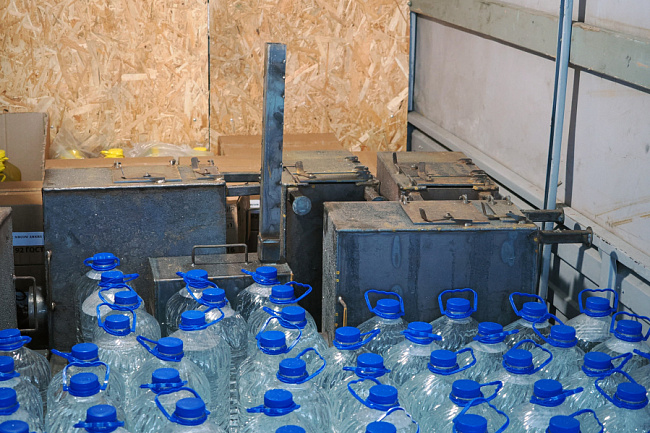 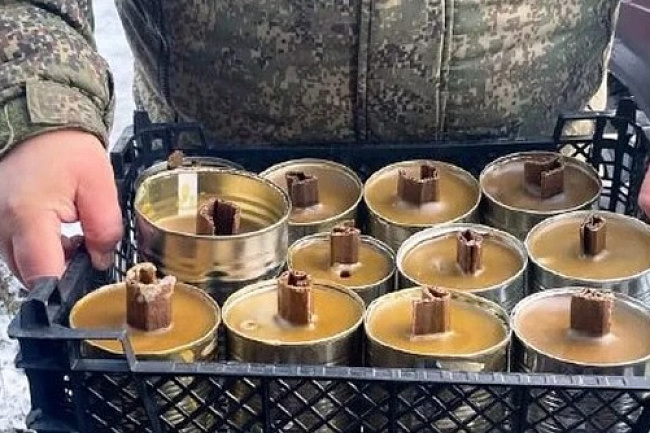 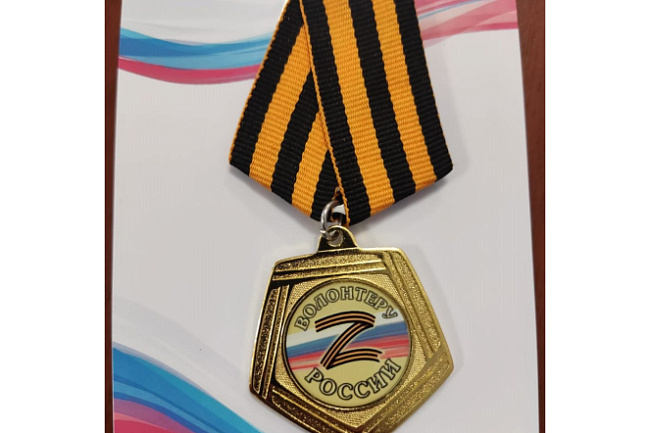 Поступило обращений депутату по электронной почте: 67Из них (тематика):  1. Помощь участникам СВО и членам их семей(Примечание: Значительное количество вопрос решалось в ходе приемов общественниками в кабинетах социальной помощи, созданных по инициативе депутата в Управах района города).22. Социальная, юридическая и материальная помощь физическим лицам, инвалидам и общественным организациям инвалидов. 203. Помощь общественным некоммерческим и волонтерским организациям в развитии и улучшении их деятельности 44. Помощь в решении проблем жилищно-коммунального хозяйства, благоустройства территорий, ремонт дорог и деятельности управляющих компаний.385. Помощь в решении проблем в работе маршрутных транспортных средств.3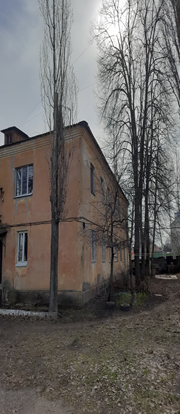 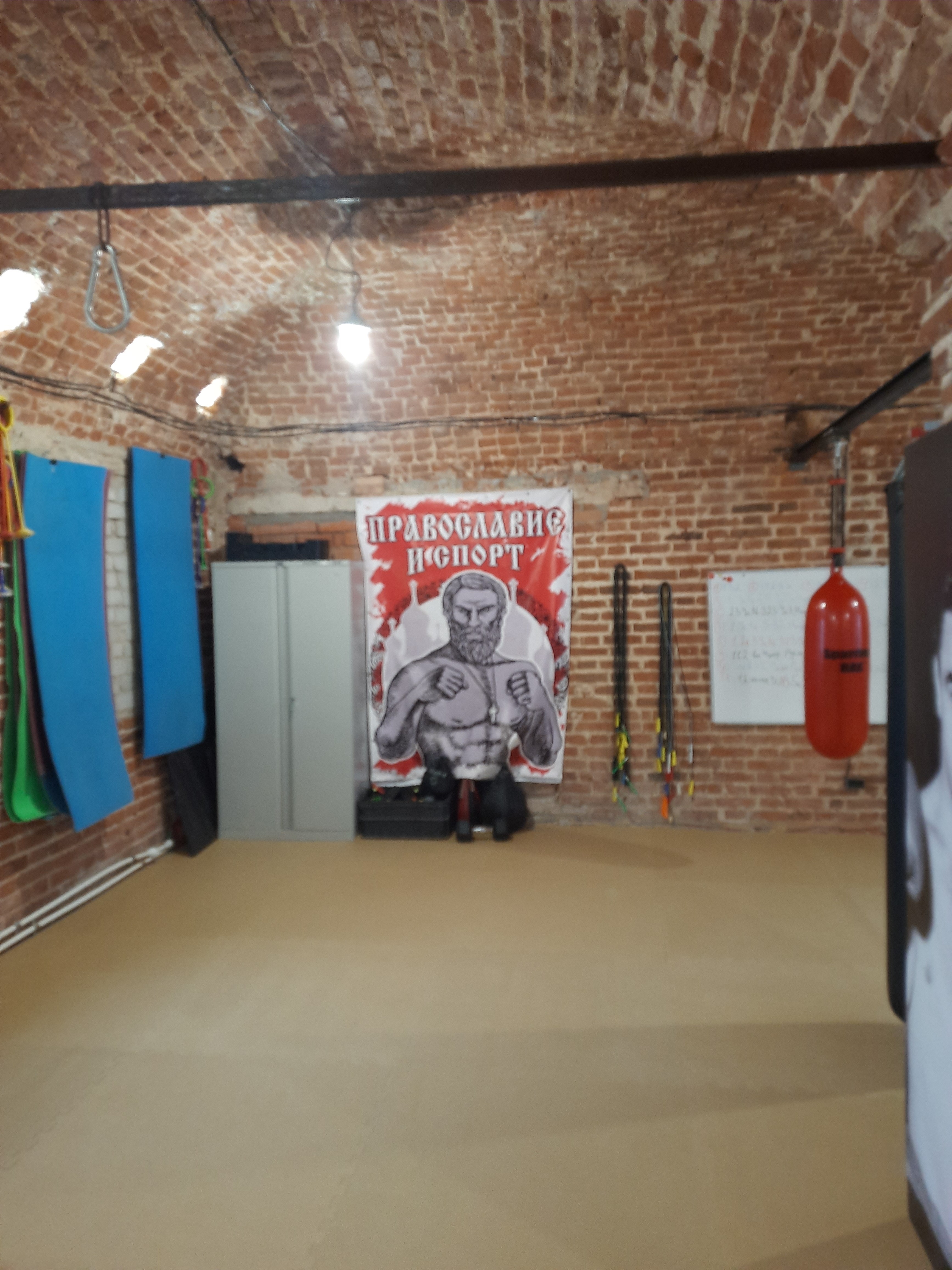 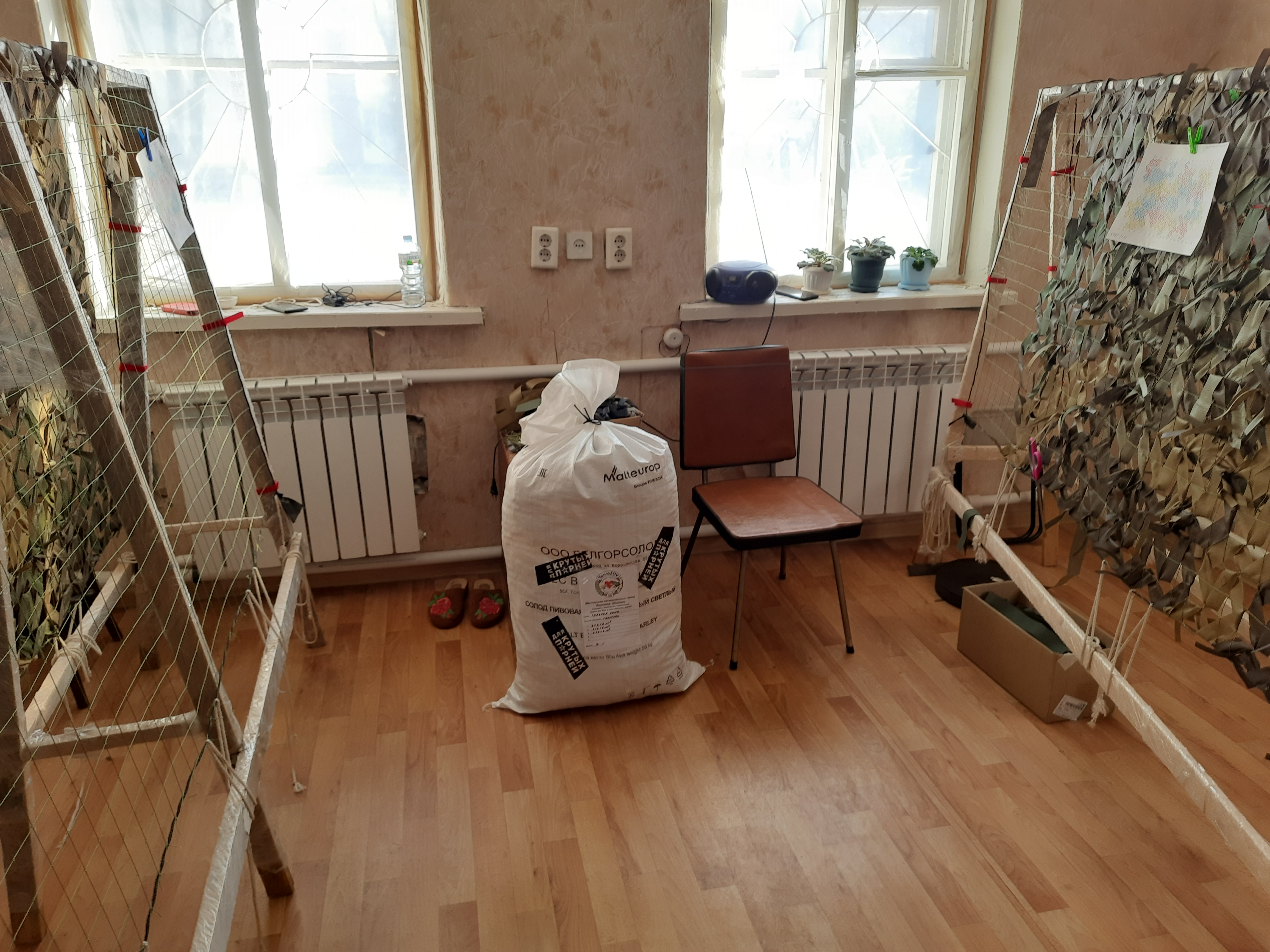 Форма общественной организацииОсновные направления взаимодействияРезультаты взаимодействия1. Некоммерческие общественные организации, в том числе организации инвалидов - Социальная помощь участникам СВО                                      и членам их семей, - помощь в организации культурно-досуговых мероприятий на территории г.Воронежа, - помощь в создании туристических маршрутов. - Создание в Управах района города кабинетов социальной помощи.- Проведение конкурса чтецов «Правнуки Победы».-   Проведение Спартакиады детей – инвалидов.- Проведение фестиваля Граффити.- Создаётся туристический маршрут «Воронеж- пограничная крепость» и туристический маршрут военно-патриотической направленности.2. Волонтёрские организации - Гуманитарная помощь физическим лицам города и                  в новые регионы Российской Федерации,  - повышение качества школьной и внешкольной подготовки для вынужденных переселенцев, - благоустройство территорий. - Привлечение частных и административных ресурсов для оказания запрашиваемой помощи. 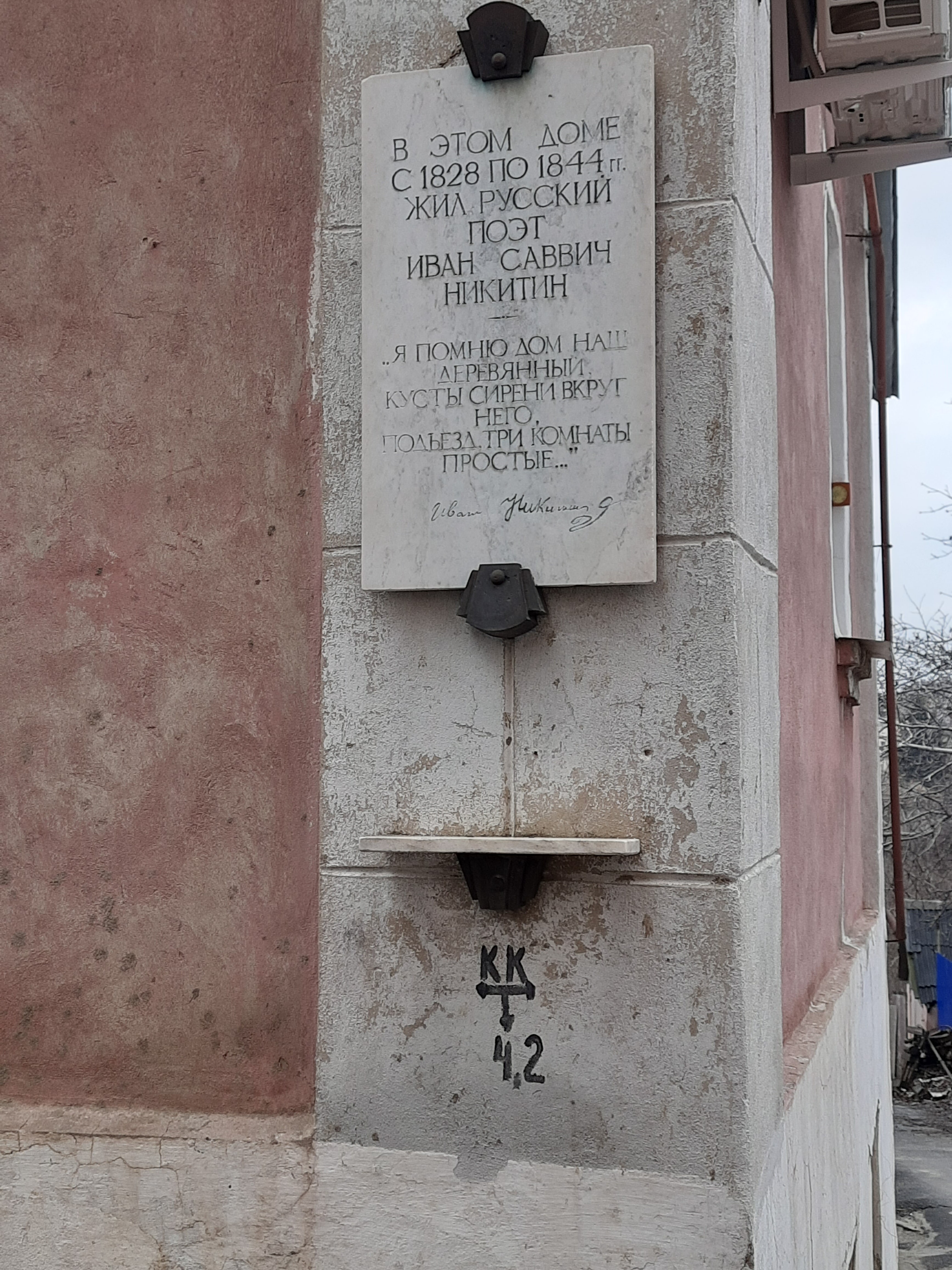 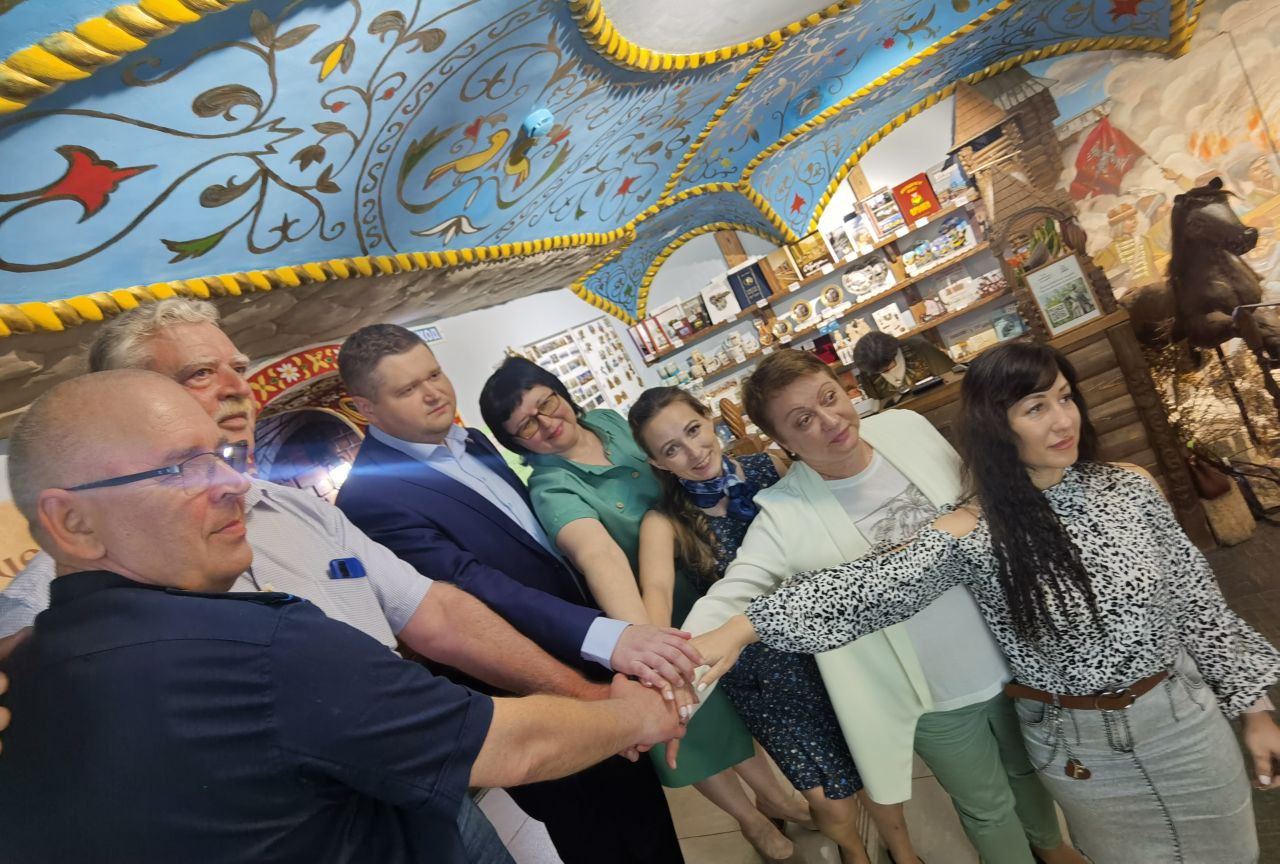 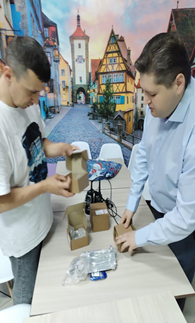 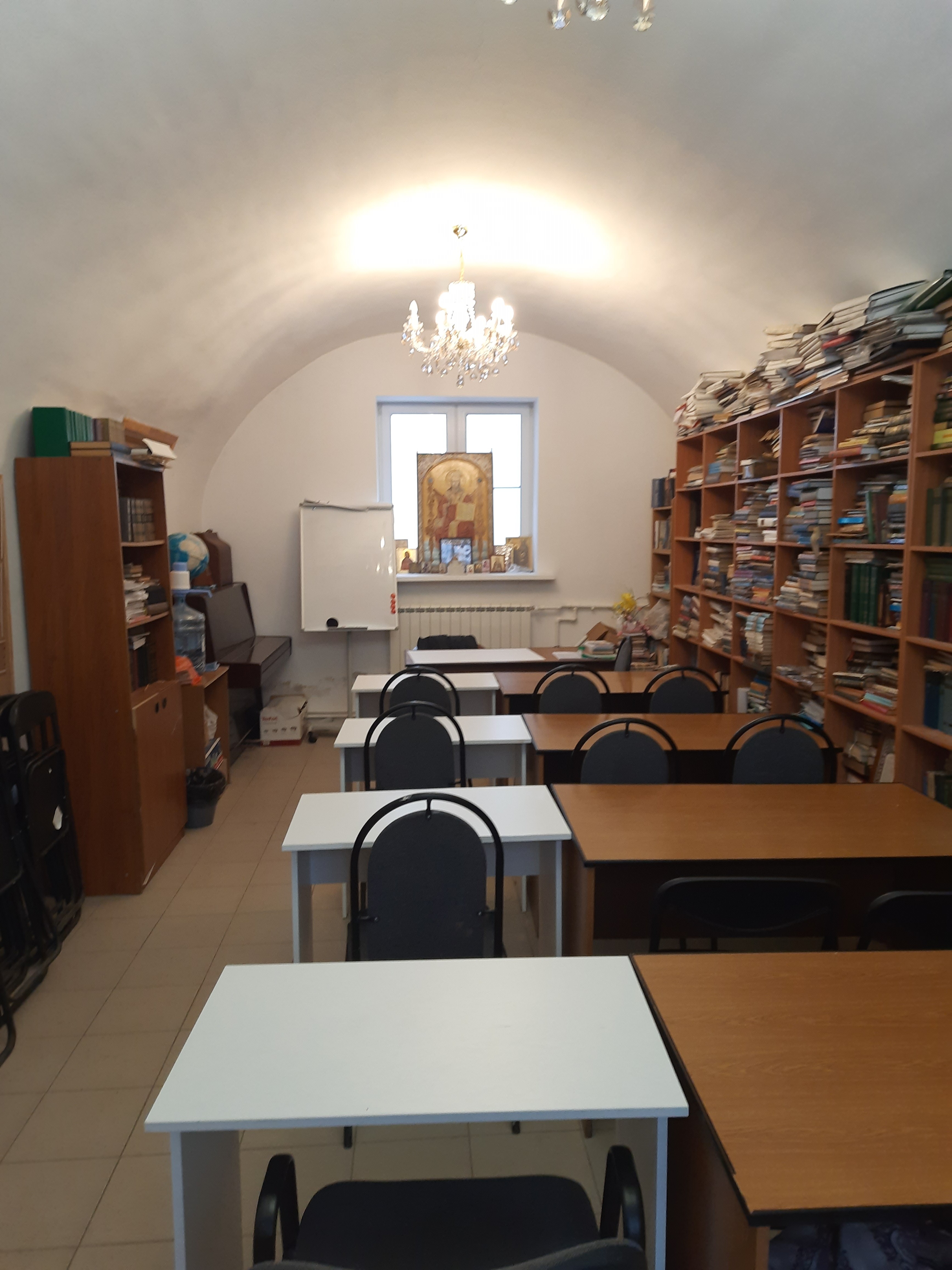 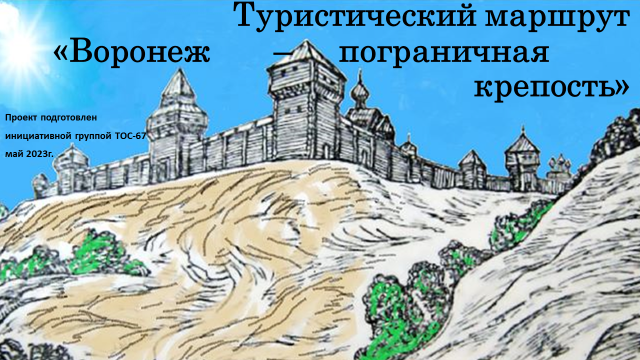 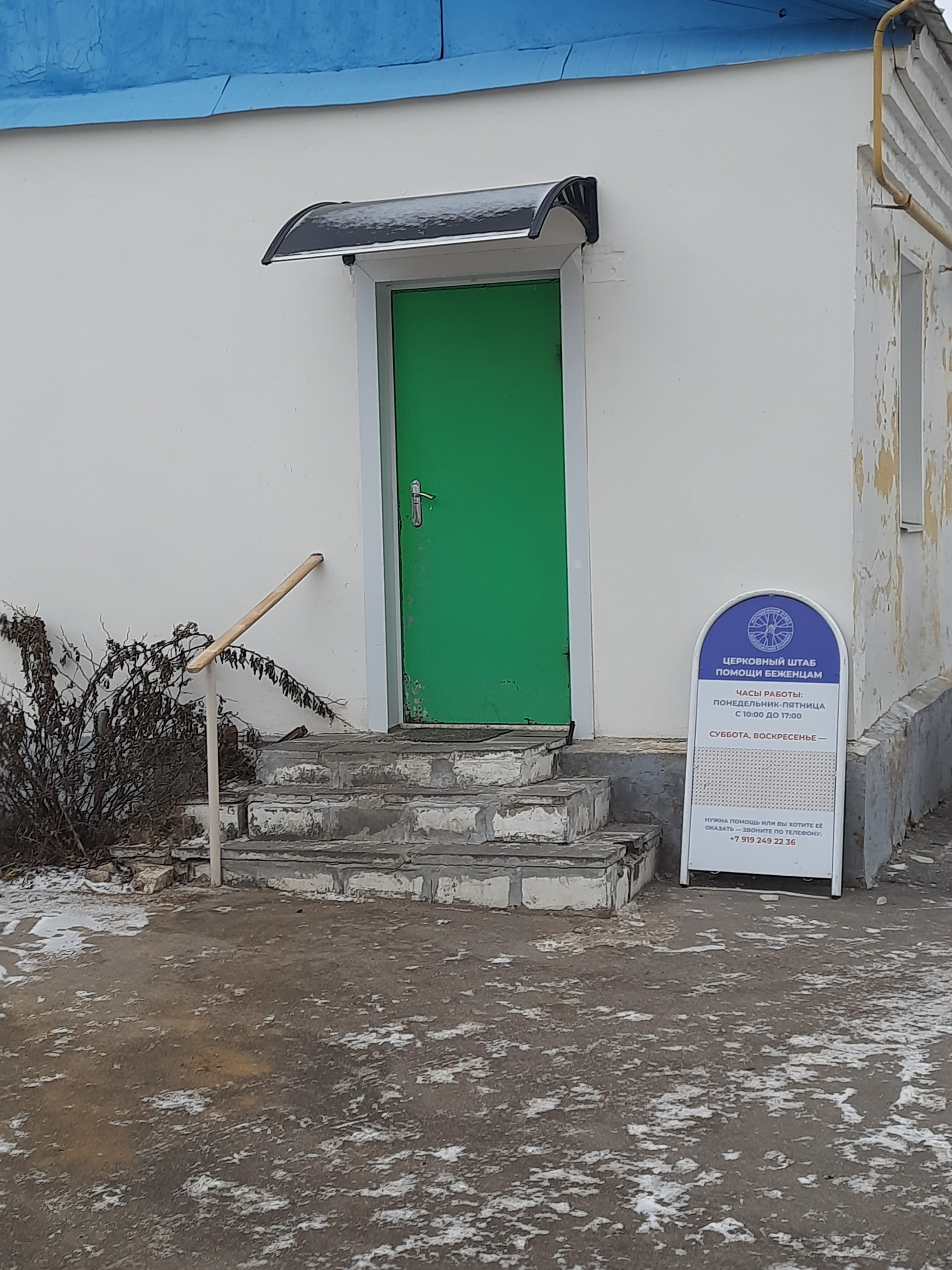 № п/пКомуРайон городаСумма Руб.На что1.Муниципальные детские сады и школы, в том числе спортивнаяЛенинский район1 617 000На ремонт помещений, закупку школьной и детской мебели, компьютеров, оргтехники и т.п.2.Библиотеки и школы искусствЛенинский район312 000На закупку компьютерной техники3.Общественная военно-патриотическая организация Ленинский район110 000На закупку видео и оргтехники4.Управа района Ленинский район961 000На благоустройство скверов и опиловку деревьев в частном секторе.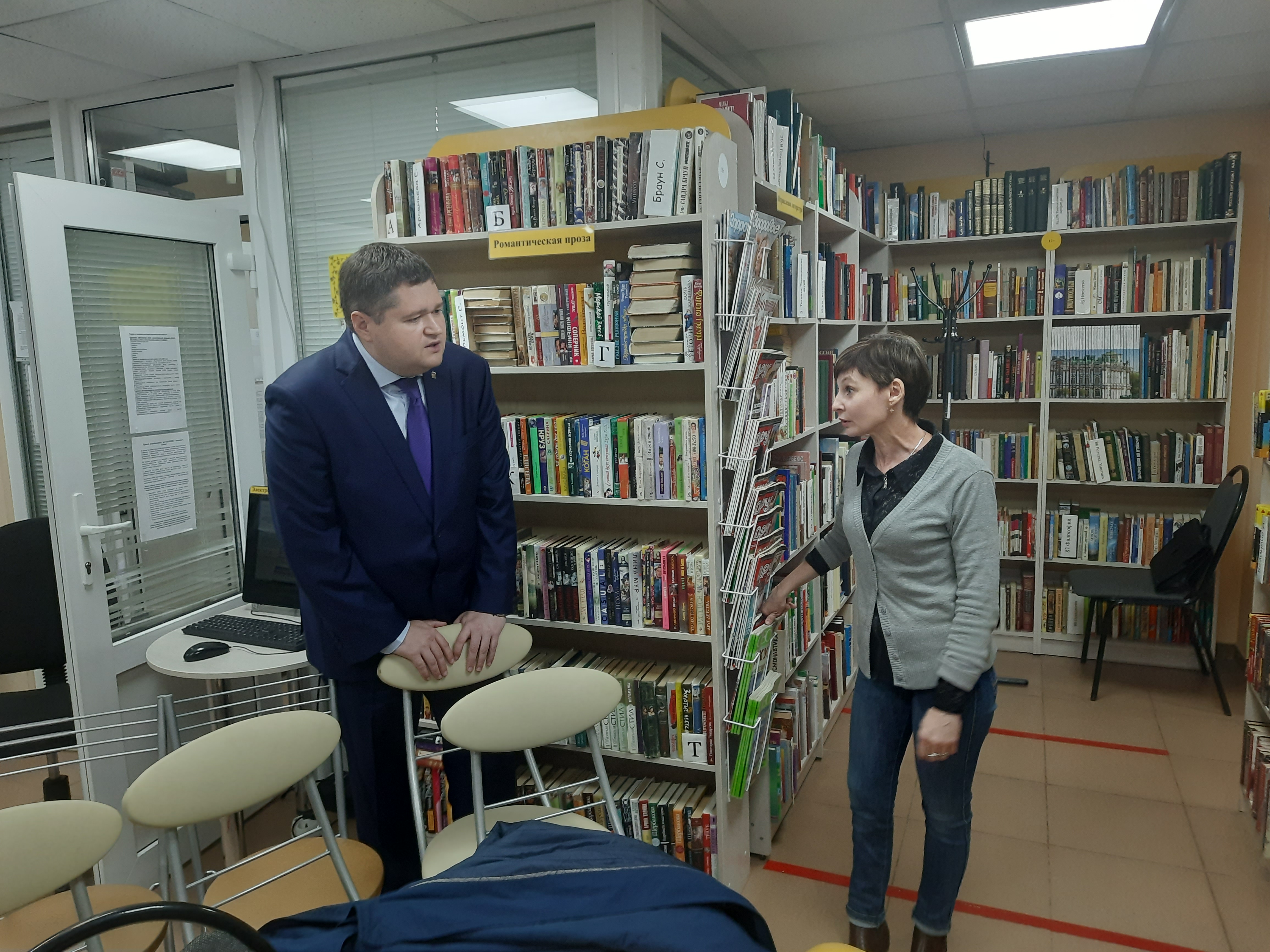 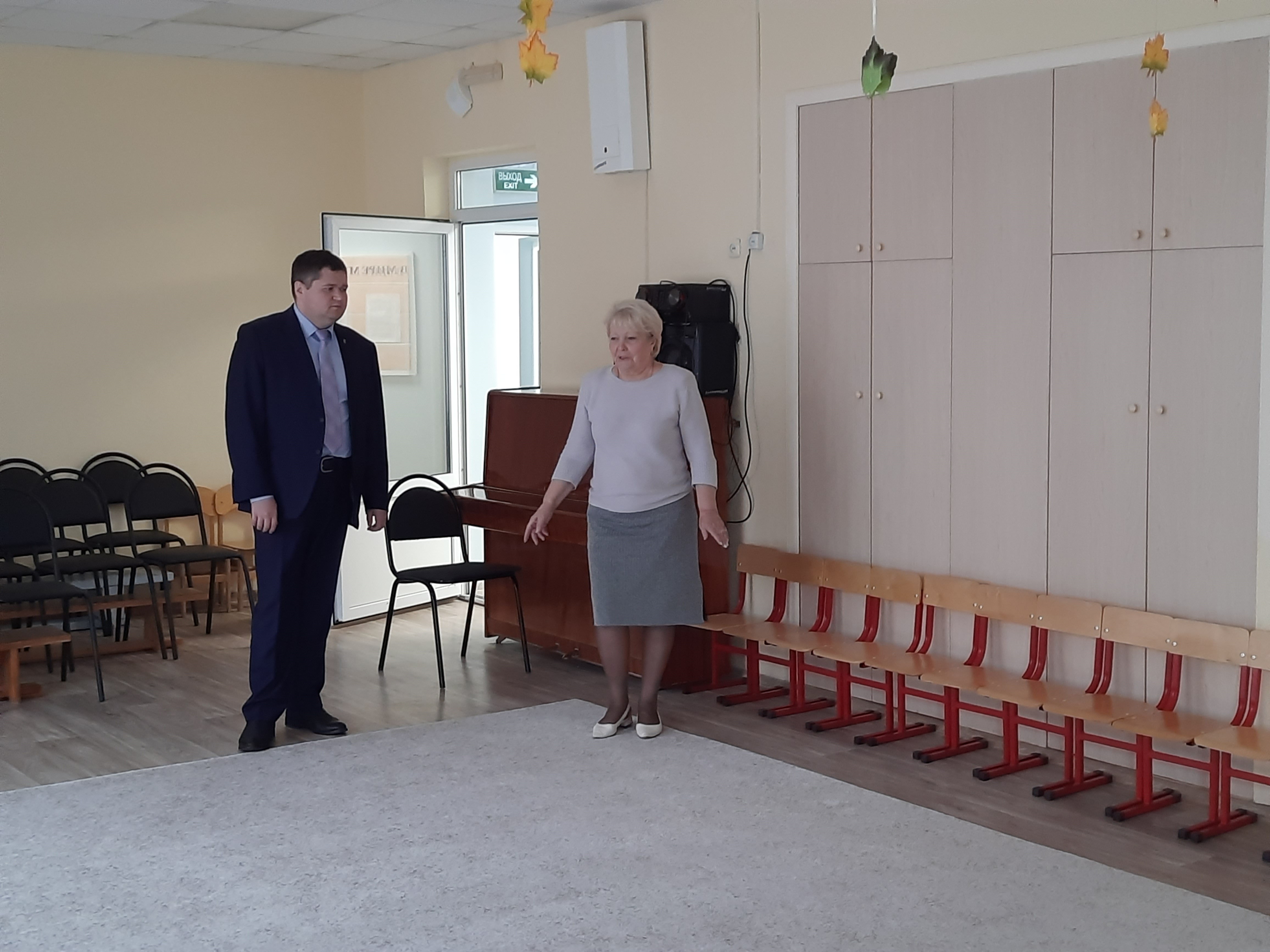 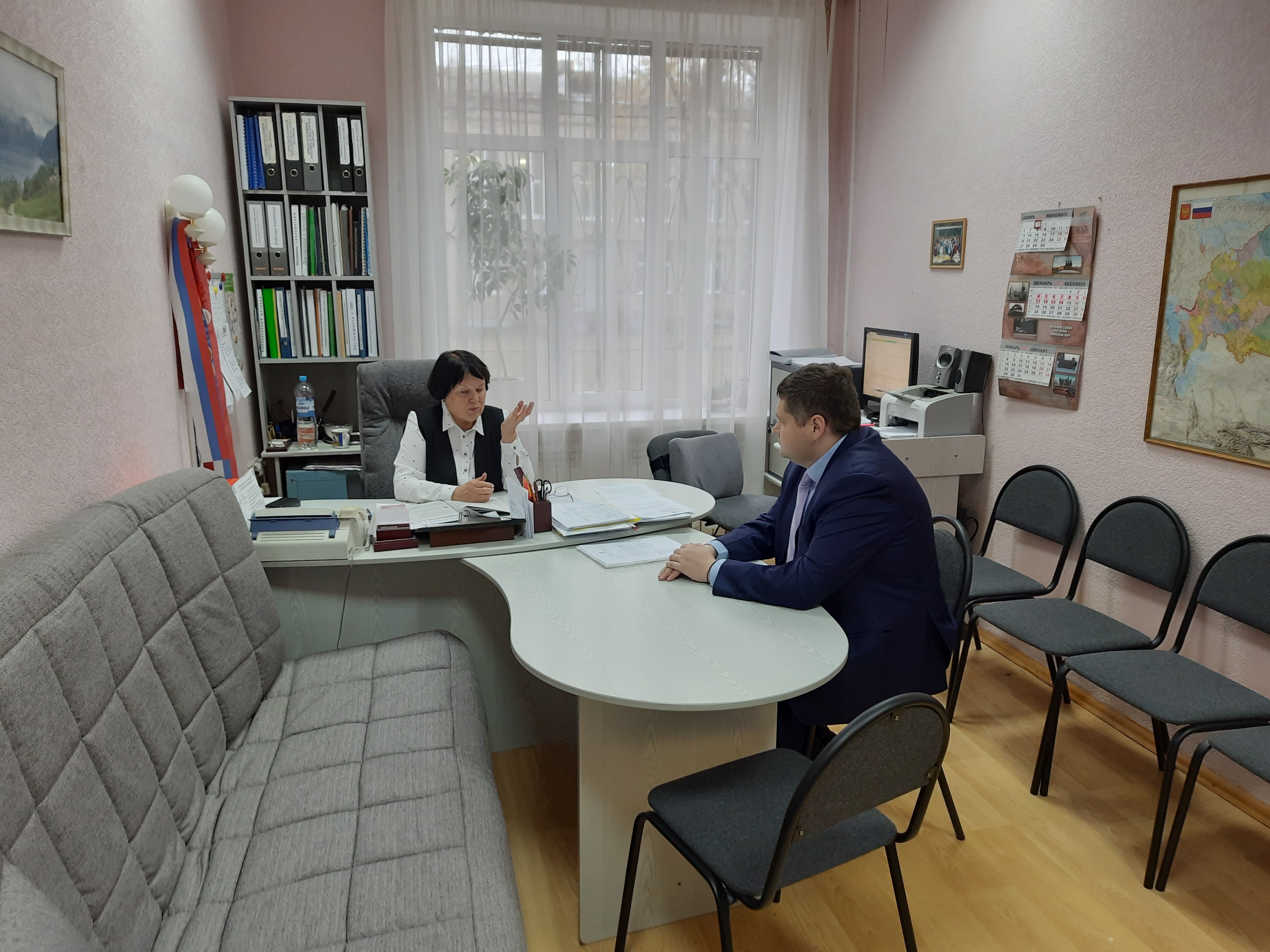 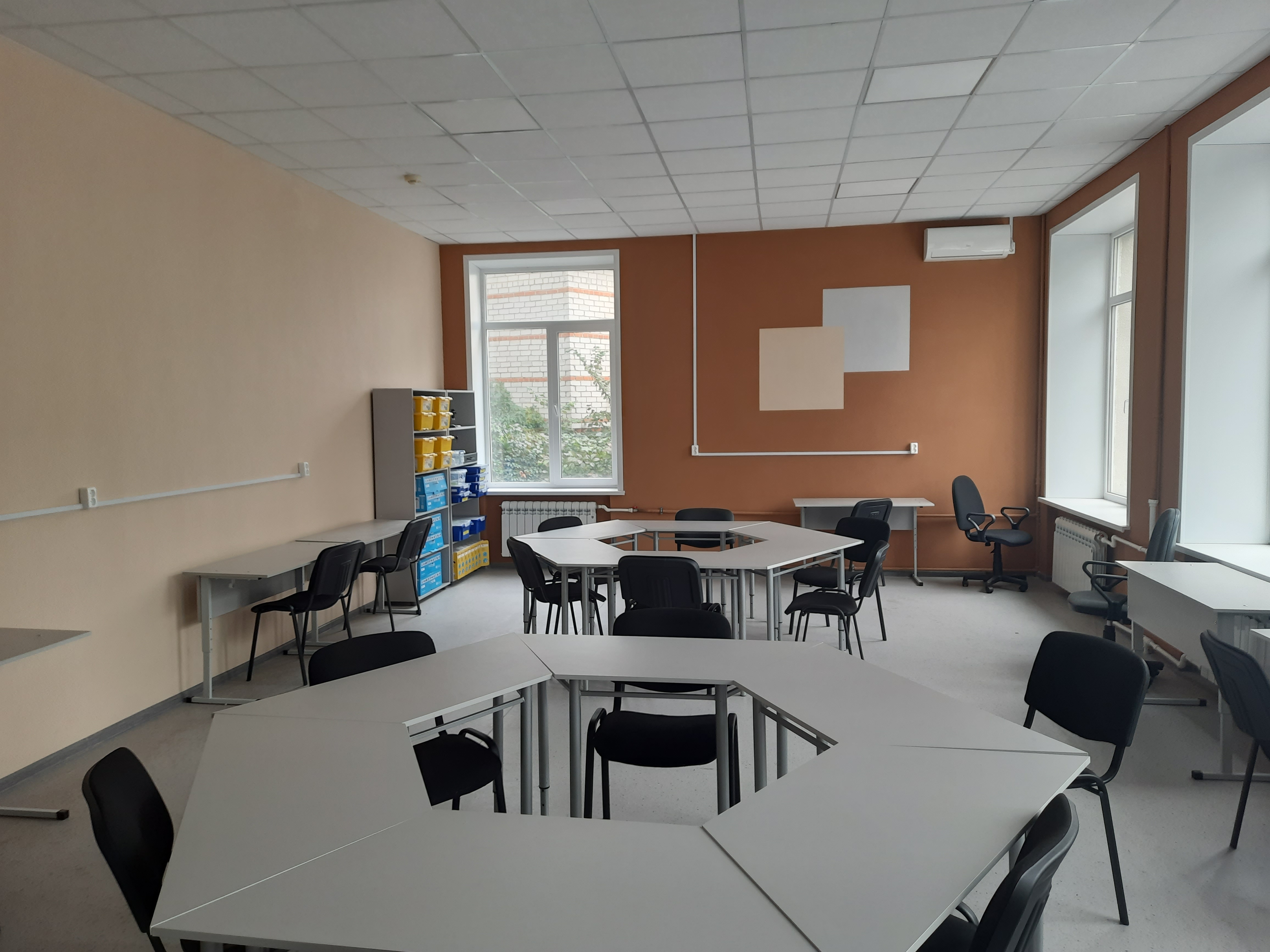 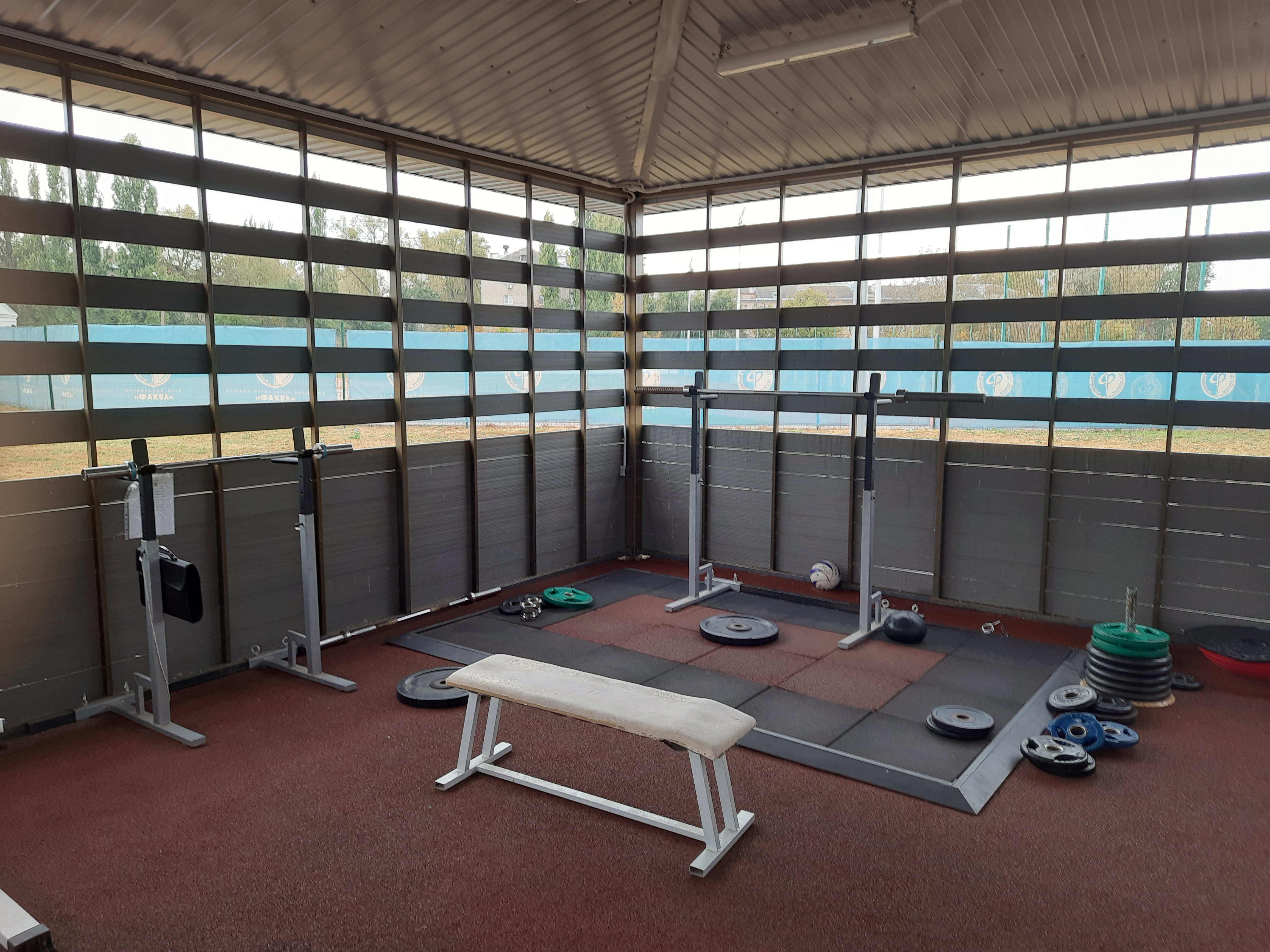 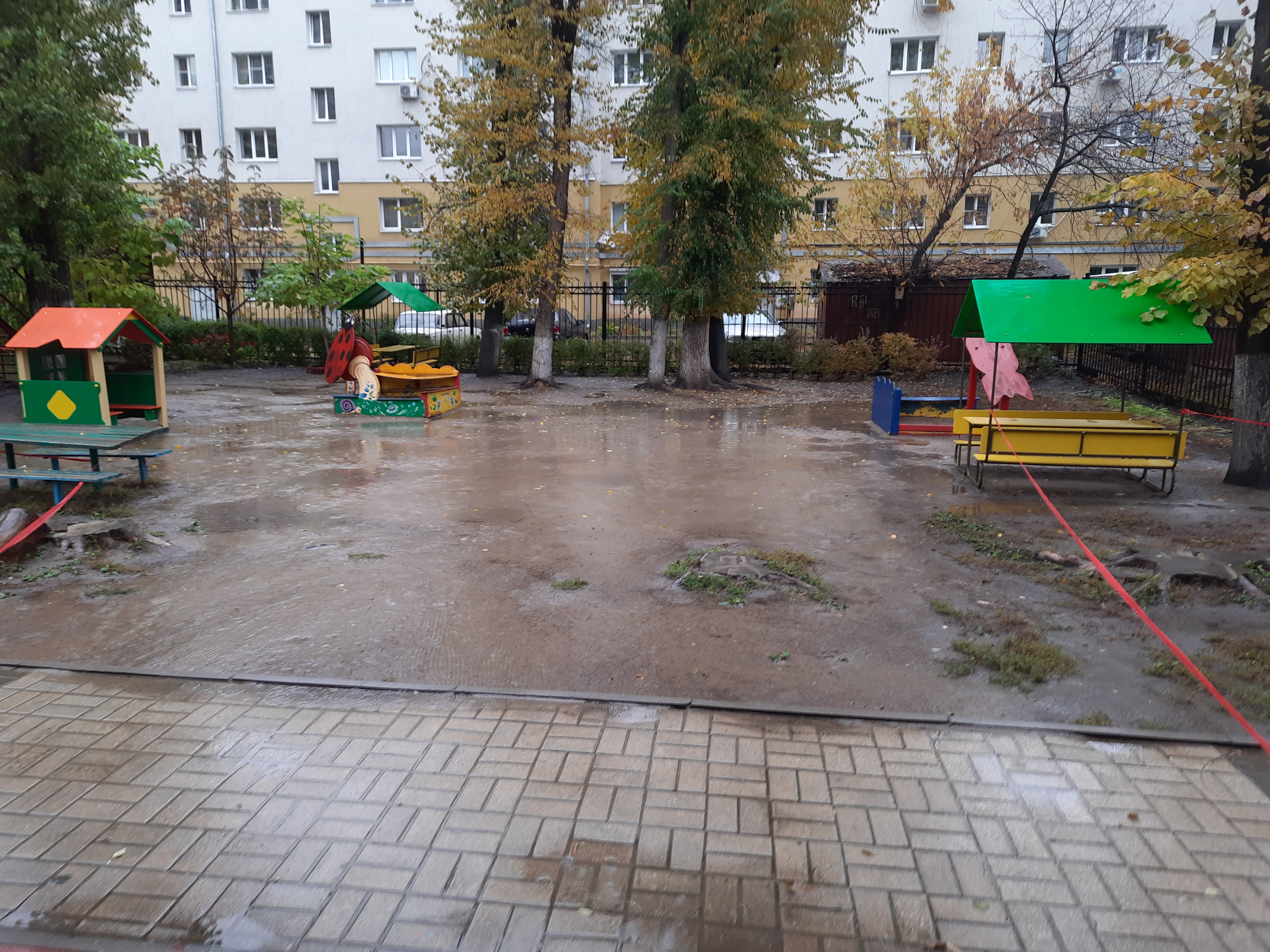 Название организации/Наименование мероприятияКоличество поощренных/награжденных Общественное объединение «Всероссийское движение рукоделия для фронта  «ТеплоZOV – Воронежские мастерские»1Региональное отделение ДОСААФ России Воронежской области1Физические и юридические лица – за помощь участникам СВО 10Участникам Воронежского фестиваля граффити16Поздравление с Днём медицинского работника                         11Поздравление с Днем социального работника  9Поздравление с Днём знаний 14Поздравления с Днём воспитателя и всех дошкольных работников                                                        9Поздравления с Днём сотрудника органов внутренних дел Российской Федерации 11Поздравления с Днём военной полиции Министерства обороны Российской Федерации1Поздравления с Днём банковского работника12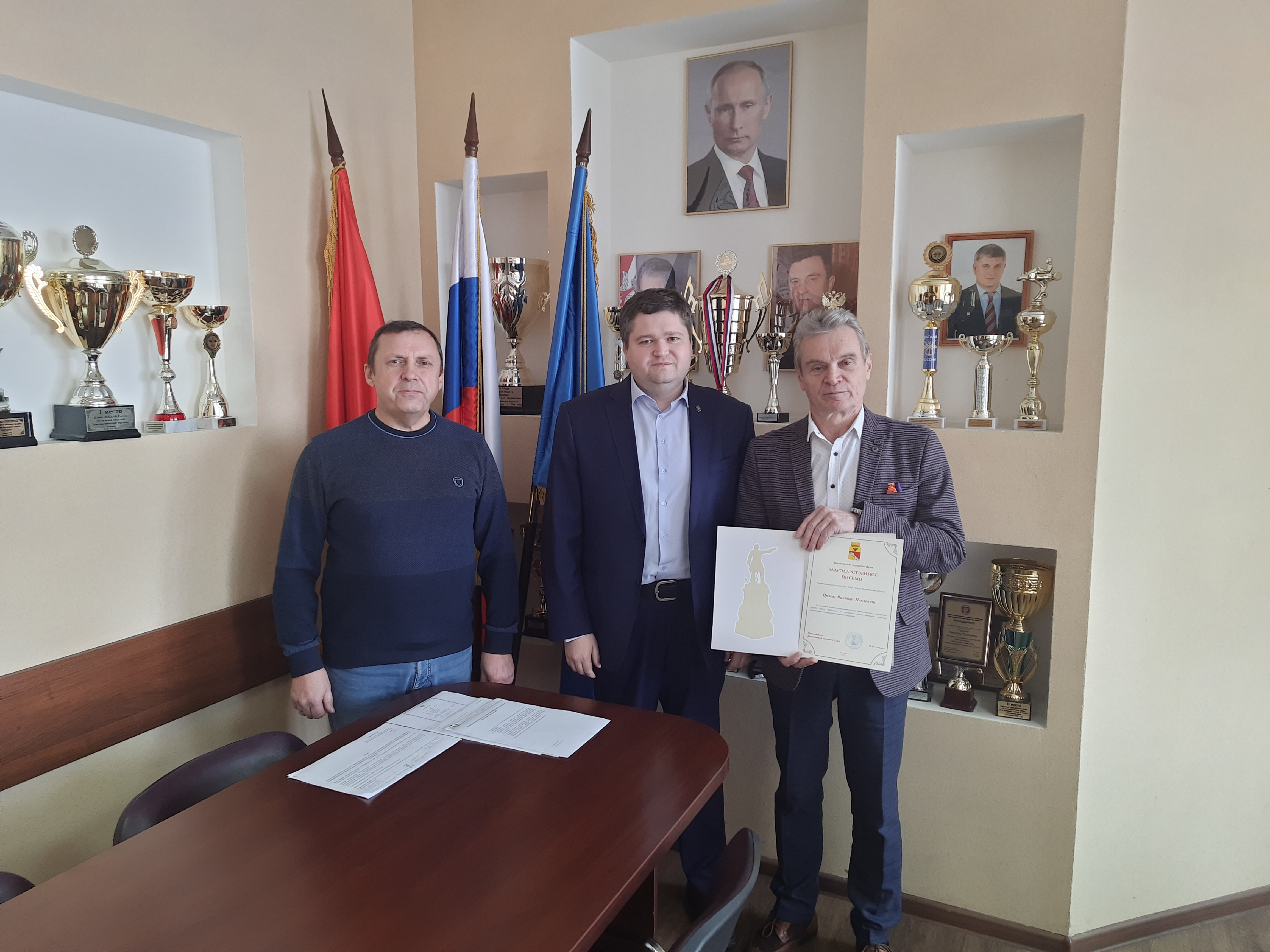 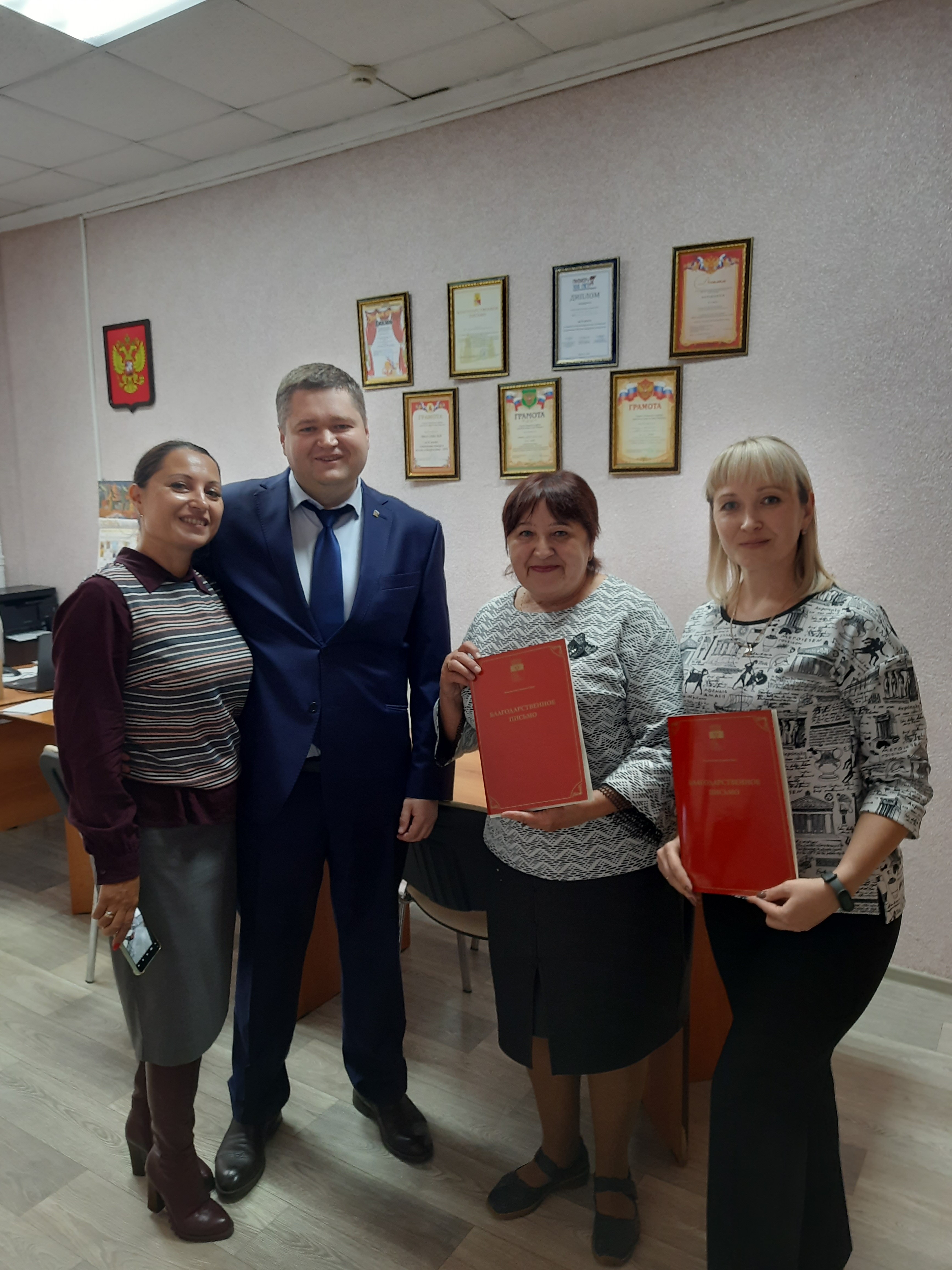 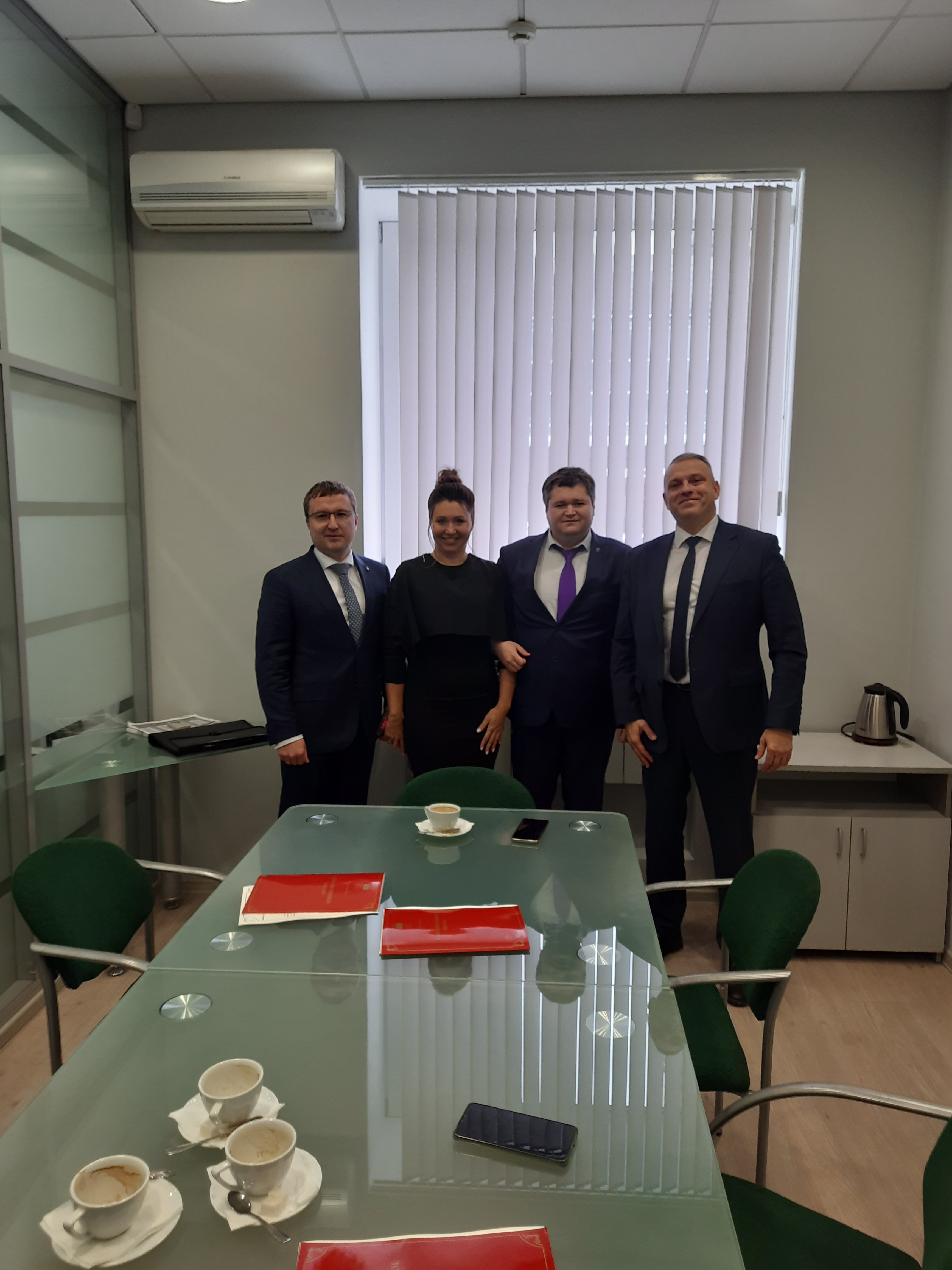 Наименование органаНаименование органаКоличество заседанийКоличество обсуждаемых вопросов Количество обсуждаемых вопросов Наиболее значимые вопросы/ПримечаниеДумаДумаКоличество заседанийКоличество обсуждаемых вопросов Количество обсуждаемых вопросов Наиболее значимые вопросы/ПримечаниеПостоянная комиссия по ЖКХ, дорожному хозяйству и благоустройствуПостоянная комиссия по ЖКХ, дорожному хозяйству и благоустройству153535- О ходе работ по строительству контейнерных площадок для мусора                              в многоквартирных домах.- О ситуации, сложившейся в части водоснабжения и водоотведения в текущий период и мерах реагирования на аварийные ситуации.- Об утверждении программы комплексного развития транспортной инфраструктуры городского округа город Воронеж на период                  до 2041 года.- Об итогах работы комиссии по отбору управляющих организаций для управления многоквартирными домами в 2022 году и ходе работы в 2023 году.- О ходе оформления бесхозяйных объектов инженерной инфраструктуры (сети теплоснабжения, водоснабжения, водоотведения, электроснабжения, газоснабжения) в муниципальную собственность городского округа город Воронеж.- Подготовка к отопительному сезону 2023-2024 гг.- О предварительном рассмотрении предложений о внесении изменений                                  в муниципальную программу «Обеспечение коммунальными услугами населения городского округа город Воронеж».- Внедрение комплексного подхода при благоустройстве дворовых территорий.- Создание городской жилищной инспекции.- О готовности спецтехники к выполнению работ по содержанию дорог в зимний период 2023-2024 гг. - О планах реализации инвестиционной программы по реконструкции                                              и модернизации Левобережных очистных сооружений, а также о ходе                           её выполнения.- О бюджете городского округа город Воронеж на 2024 год и на плановый период 2025 и 2026 годов.Постоянная комиссия по управлению муниципальной собственностью и жилищным отношениямПостоянная комиссия по управлению муниципальной собственностью и жилищным отношениям8121121- О пороговых значениях стоимости имущества и среднедушевого дохода                        в целях признания граждан малоимущими для предоставления им жилых помещений муниципального жилищного фонда по договорам социального найма в городском округе город Воронеж в 2023 году.- Об утверждении отчета о результатах приватизации муниципального имущества за 2022 год.- О внесении изменения в решение Воронежской городской Думы                                    от 30.10.2019 № 1273-IV «Об утверждении перечня недвижимого имущества городского округа город Воронеж, которое может быть предоставлено                                          в безвозмездное пользование».- О согласовании передачи имущества                    из муниципальной собственности                                 в федеральную собственность Российской Федерации.- О внесении изменений в решение Воронежской городской Думы от 26.10.2022 № 588-V «Об утверждении порядка учета граждан, нуждающихся                   в служебных жилых помещениях муниципального специализированного жилищного фонда, учета служебных жилых помещений муниципального специализированного жилищного фонда                  и предоставления служебных жилых помещений по договорам найма».Совместные с муниципалитетомСовместные с муниципалитетомКоличество заседанийКоличество обсуждаемых вопросовКоличество обсуждаемых вопросовНаиболее значимые вопросы/ПримечаниеМуниципальная общественной комиссии по обеспечению реализации муниципальной программы городского округа город Воронеж «Формирование современной городской среды на территории городского округа город Воронеж на 2018-2024 годы»Муниципальная общественной комиссии по обеспечению реализации муниципальной программы городского округа город Воронеж «Формирование современной городской среды на территории городского округа город Воронеж на 2018-2024 годы»131919- Обсуждение хода выполнения работ                      по благоустройству дворовых                                       и общественных территорий в 2023 году. - Проведение голосования по выбору общественных территорий и проведение работ по благоустройству                                               в первоочередном порядке.Антинаркотическая комиссия г.о.г. ВоронежАнтинаркотическая комиссия г.о.г. Воронеж41818- Анализ наркоситуации в городском округе город Воронеж за 2022 год.- О проведении комплекса мер, направленных на противодействие наркопреступности и выявление лиц, распространяющих наркотические средства и психотропные вещества                      на территории городского округа город Воронеж, в том числе посредством сети Интернет.- Пропаганда и популяризация физической культуры и спорта, а также здорового образа жизни среди всех слоев населения городского округа город Воронеж.- О мероприятиях по формированию системы комплексной антинаркотической деятельности, в том числе рамках воспитательной работы                     с несовершеннолетними и семьями                           с детьми, находящимися в социально опасном положении.- О проведении профилактических мероприятий по повышению эффективности антинаркотической работы среди несовершеннолетних                          и молодежи в образовательных учреждениях различного уровня,  а также в период проведения летней оздоровительной кампании 2023 года.- Об участии общественных организаций и религиозных объединений в профилактике наркомании и иных асоциальных явлений, а также формировании здорового образа жизни.- О развитии системы организации                          и проведения массовых досуговых                                    и спортивных мероприятий, популяризации здорового образа жизни                 в районах городского округа город Воронеж.Межведомственная рабочая группы по инвестиционной деятельности в городском округе город ВоронежМежведомственная рабочая группы по инвестиционной деятельности в городском округе город Воронеж144- Перспективные направления для инвестиций в городского округа город Воронеж и механизм привлечения дополнительного финансирования для реализации инвестиционных проектов.- Источник увеличения доходной части бюджета г.о.г. Воронеж.- Об инвестиционной карте городского округа город Воронеж.- О регламенте городского округа город Воронеж по сопровождению инвестиционных проектов.